Finanzbericht per 6.9.2014Mittelherkunft:I. 	Spenden	a) ungewidmete Spenden	€ 6.477,61	b) gewidmete Spenden 	€ 3.660,00II.	 Mitgliedsbeiträge 	 € 	0,00III.	 Betriebliche Einnahmen	Betriebliche Einnahmen aus öffentlichen Mitteln	€ 	0,00	b) sonstige betriebliche Einnahmen	€5.855,04IV. 	Subventionen und Zuschüsse der öffentlichen Hand	 €	 0,00V.	 Sonstige Einnahmen	a) Vermögensverwaltung	€ 	0,00	b) sonstige andere Einnahmen 	€ 	0,00VI.	Auflösung von Rücklagen und Verwendung von zweckgewidmeten 	Mitteln	€ 	0,00Summe Mittelherkunft	€ 15.992,65MittelverwendungI. 	Leistungen für statutarisch festgelegte Zwecke	€ 23.200,00II. 	Spendenwerbung	€ 	0,00III.	Verwaltungsaufwand	€122,90IV.	Sonstiger Aufwand	€	 0,00V.	Zuführung zu Rücklagen und Zweckwigmung	€ 	 0,00Summe Mittelverwenndung	€ 23.322,90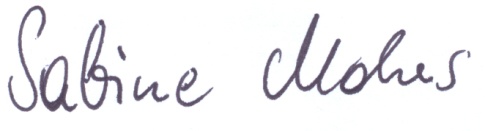 Sabine MohrsObfrau von Tränen trocknen in Afrika e.V.